Publicado en México  el 06/06/2018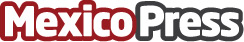 gA: 5 Razones por las que ya se espera la era de los autos conectadosLa optimización de tiempos de traslado, una de las ventajas que los usuarios experimentarán hacia 2025 cuando el uso de autos conectados sea accesible y generalizadoDatos de contacto:Miguel ArreortuaNota de prensa publicada en: https://www.mexicopress.com.mx/ga-5-razones-por-las-que-ya-se-espera-la-era Categorías: Nacional Telecomunicaciones Automovilismo Ecología Industria Automotriz Innovación Tecnológica http://www.mexicopress.com.mx